Le commandant du navire / de la barge ou son représentant doit adresser à la Capitainerie la déclaration renseignée au moins 24 heures avant l’arrivée à quai.Agent / DemandeurNom :Adresse :Téléphone :Courriel :NavireNom :Poste à quai :Moyen d'avitaillement□ Barge	- Nom 				□ Camion	Armement :						Société de transport :OpérationDate :				Heure :Produit :				Quantité :		Visa Demandeur						Visa Capitainerie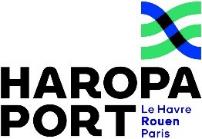 GRAND PORT FLUVIO-MARITIME DE L’AXE SEINEDirection Territoriale de ROUENCapitainerie Rouen - 34 Bld de Boisguilbert - BP 4075 - 76022 Rouen cedex 3Tél 24h/24 : +33 (0)2 35 52 54 00 - VHF canal/channel 73harbourmaster.rouen@haropaport.com – www.capitainerie-rouen.com